DU 17 FEVRIER AU 28 FEVRIER 2020 inclus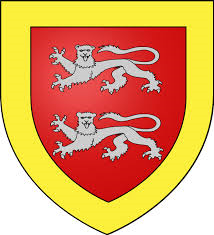 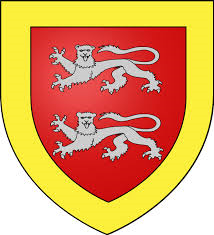 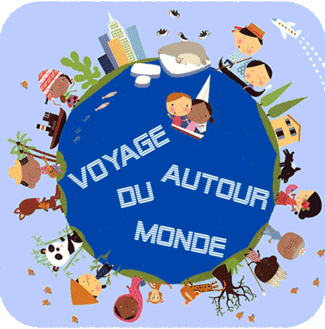 Thème : Le tour du mondeEnfant :NOM : __________________________________ Prénom : ____________________________________Adresse complète : ____________________________________________________________________Age : _____________________________  Sexe : ___________________________________________Date de Naissance : ____________________________ à : _____________________________________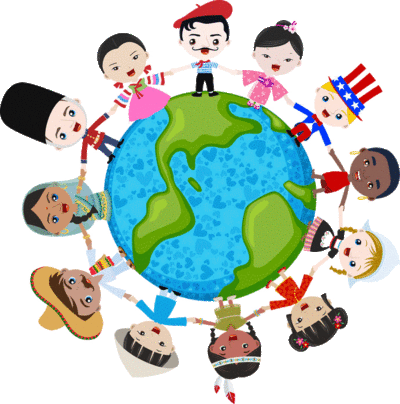 Téléphone Père : ___/___/___/___/___/         Téléphone Mère :__/___/___/___/___/ N° de Sécurité Sociale : __/___/___/___/____/____/   ____/Pièces à fournir :A fournir :      - Fiche Sanitaire de liaison (disponible en Mairie),                        - Attestation en Responsabilité civile au nom de l’enfant.                       - Certificat médical de l’enfant autorisant la pratique des sports collectifs et attestant les vaccinations à jour (la photocopie du carnet de santé ne suffit plus)TOUT DOSSIER INCOMPLET SERA REFUSETOUT ENFANT MALADE NE SERA PLUS ACCEPTE A L’ACCUEILPRIORITE AUX ENFANTS HABITANTS OU SCOLARISES A  PAILLENCOURT  Le paiement s’effectue en Mairie :Par chèque bancaire à l’ordre du Trésor PublicPar espèces pour les personnes n’ayant pas de chéquier uniquement Veuillez-vous munir de votre avis d’imposition 2019 pour les revenus 2018 si vous souhaitez bénéficier du tarif dégressifClôture des inscriptions le 7 Février 2020Inscriptions validées par ordre de dépôt des dossiers complets en MairiePLACES LIMITEES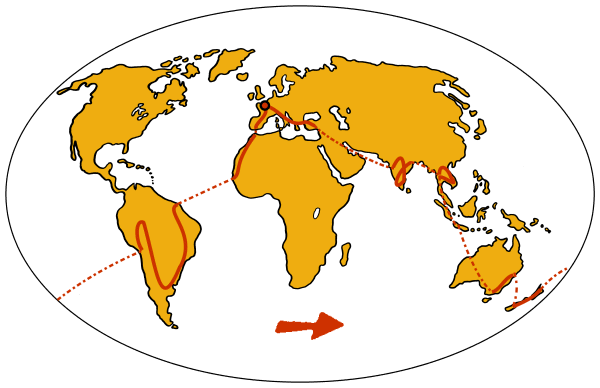 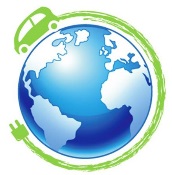 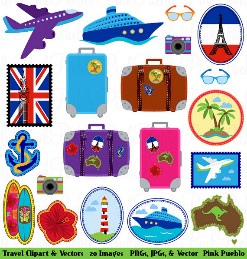 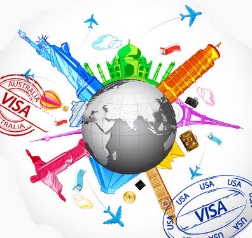                      TARIFS ALSH 2019-2020Pour information : l’impôt de référence à prendre en compte est la ligne 14 (pour la version papier correspondant au montant avant toute déduction), impôt sur les revenus soumis au barème de votre avis d’imposition.TOUTE PERSONNE QUI REFUSERA DE DONNER SA FEUILLE SE VERRA APPLIQUER LA TRANCHE LA PLUS IMPORTANTE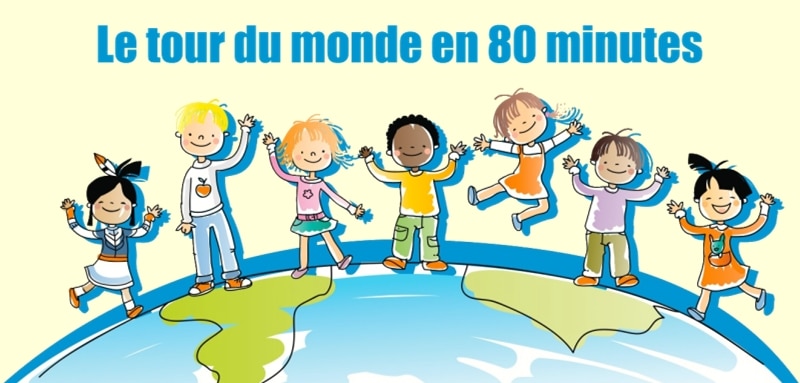 TARIF ENFANTS DOMICILIES OU SCOLARISES A PAILLENCOURTTARIF ENFANTS DOMICILIES OU SCOLARISES A PAILLENCOURTTARIF ENFANTS DOMICILIES OU SCOLARISES A PAILLENCOURTTARIF ENFANTS DOMICILIES OU SCOLARISES A PAILLENCOURTTARIF ENFANTS DOMICILIES OU SCOLARISES A PAILLENCOURTMontant de l’impôt avant déduction Ligne 141 semaine1 enfant1 semaine2 enfants1 semaine3 enfants1 semaine4 enfantsEgal à 010 €20 €25 €30 €1 € à 300 €15 €30 €37,50 €45 €301 € à 600 €20 €40 €55 €70 €601 € à 1300 €25 €50 €70 €90 €1301 € à 2300 €30 €60 €85 €110 €2301 € à 3000 €35 €70 €100 €130 €+ de 3000 €45 €90 €130 €170 €TARIF ENFANTS EXTERIEURS A PAILLENCOURTTARIF ENFANTS EXTERIEURS A PAILLENCOURTTARIF ENFANTS EXTERIEURS A PAILLENCOURTTARIF ENFANTS EXTERIEURS A PAILLENCOURTTARIF ENFANTS EXTERIEURS A PAILLENCOURT1 enfant2 enfants3 enfants4 enfantsEgal à 020 €30 €35 €40 €1 € à 300 €25 €40 €47,50 €55 €301 € à 600 €30 €50 €65 €80 €601 € à 1300 €35 €60 €80 €100 €1301 € à 2300 €40 €70 €95 €120 €2301 € à 3000 €45 €80 €110 €140 €+ de 3000 €55 €100 €140 €180 €Horaires de l’ALSHTarif cantine et garderieGarderie du matin : de 7h30 à 9h00(facultative)ALSH :                    de 9h00 à 12h00                               Et de 13h30 à 17h00Garderie du soir :   de 17h00 à 18h30(Facultative)Cantine (facultative)     de 12h00 à 13h30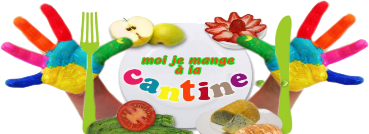 29,00 € les 10 tickets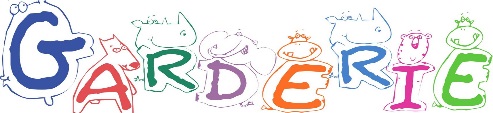 13 € les 10 tickets d’une demi-heure